ПЕРВЫЙ ЭКИПАЖ 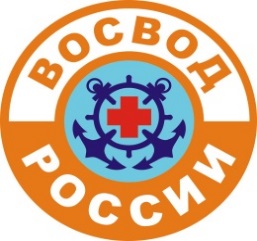 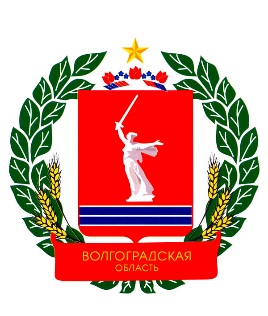 ЮНЫХ МАТРОСОВ-СПАСАТЕЛЕЙ ВОСВОДМОУ СШ №61ВОЛГОГРАДСКАЯ ОБЛАСТНАЯ ОРГАНИЗАЦИЯОБЩЕРОССИЙСКОЙ ОБЩЕСТВЕННОЙ ОРГАНИЗАЦИИ«ВСЕРОССИЙСКОЕ ОБЩЕСТВО СПАСАНИЯ НА ВОДАХ»(ВОО ООО ВОСВОД)400094, г. Волгоград, ул. Дзержинского д. 4, тел:8(8442)98-38-.т. 8-917-338-38-98e-mail: vosvod34@yandex.ruИнтернет-сайт: vosvod34.ru, мы в соц. сетях: vk.com/vosvod34ПРИКАЗ №28г. Волгоград                               «8» мая 2018 г.		О зачислении в ряды ПЕРВОГО ЭКИПАЖА ЮМС ВОСВОД новых учеников в составе 7 «А» класса МОУ СШ №61 Тракторозаводского района Волгограда.       ПРИКАЗЫВАЮ:1. Принять в ряды ПЕРВОГО ЭКИПАЖА юных матросов-спасателей ВОСВОД новых учеников в составе 7 «А» класса МОУ СШ №61 Тракторозаводского района Волгограда:- Байметова Виктория Михайловна;- Ковалева Анастасия Романовна.  2. Определить Байметову В.М. в состав I отделения ВТОРОГО ЭКИПАЖА ЮМС ВОСВОД.3. Определить Ковалеву А.Р. в состав II отделения ВТОРОГО ЭКИПАЖА ЮМС ВОСВОД. 4. Основанием для зачисления считать заявления о принятии в ЭКИПАЖ от учеников и их родителей.5. Выдать Байметовой В.М. и Ковалевой А.Р. удостоверения юного матроса-спасателя.  6. Контроль за исполнением оставляю за собой.   Председатель ВОО ВОСВОД                  _______________         Протопопов Э.А.	    м.п.        